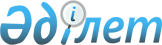 О внесении изменений и дополнений в приказ Министра труда и социальной защиты населения Республики Казахстан от 28 августа 2013 года № 403-ө-м "Об утверждении Перечня персональных данных, необходимого и достаточного для выполнения осуществляемых задач"Приказ Министра труда и социальной защиты населения Республики Казахстан от 30 декабря 2019 года № 710. Зарегистрирован в Министерстве юстиции Республики Казахстан 31 декабря 2019 года № 19807
      Примечание ИЗПИ!
Настоящий приказ вводится в действие с 1 января 2020 года.
      ПРИКАЗЫВАЮ:
      1. Внести в приказ Министра труда и социальной защиты населения Республики Казахстан от 28 августа 2013 года № 403-ө-м "Об утверждении Перечня персональных данных, необходимого и достаточного для выполнения осуществляемых задач" (зарегистрирован в Реестре государственной регистрации нормативных правовых актов № 8749, опубликован "Казахстанская правда" от 22 января 2014 года № 14 (27635) следующие изменения и дополнения:
      в Перечне персональных данных, необходимых и достаточных для выполнения осуществляемых задач, утвержденных указанным приказом:
      пункт 6 Главы 7 изложить в следующей редакции:
      "
      ";
      дополнить Главами 20, 21 и 22 следующего содержания:
      "
      ".
      2. Департаменту развития политики социальной помощи Министерства труда и социальной защиты населения Республики Казахстан в установленном законодательством порядке обеспечить:
      1) государственную регистрацию настоящего приказа в Министерстве юстиции Республики Казахстан;
      2) размещение настоящего приказа на интернет-ресурсе Министерства труда и социальной защиты населения Республики Казахстан после его официальной публикации;
      3) в течение десяти рабочих дней после государственной регистрации настоящего приказа представление в Департамент юридической службы Министерства труда и социальной защиты населения Республики Казахстан сведений об исполнении мероприятий, предусмотренных подпунктами 1) и 2) настоящего пункта.
      3. Контроль за исполнением настоящего приказа возложить на вице-министра труда и социальной защиты населения Республики Казахстан Аукенова Е.М.
      4. Настоящий приказ вводится в действие с 1 января 2020 года и подлежит официальному опубликованию.
					© 2012. РГП на ПХВ «Институт законодательства и правовой информации Республики Казахстан» Министерства юстиции Республики Казахстан
				
6
Сведения, подтверждающие право на получение пособия:

1) для участников и инвалидов Великой Отечественной войны – сведения, содержащиеся в удостоверении участника или инвалида Великой Отечественной войны;

2) для героев Советского Союза, героев Социалистического Труда, кавалеров орденов Славы трех степеней, Трудовой Славы трех степеней - сведения, содержащиеся в удостоверении к награде и (или) удостоверении участника или инвалида Великой Отечественной войны;

3) для лиц, удостоенных почетного звания "Қазақстанның ғарышкер-ұшқышы" - сведения, содержащиеся в документе, подтверждающий присвоение почетного звания "Қазақстанның ғарышкер-ұшқышы";

4) для лиц, приравненных по льготам и гарантиям к участникам Великой Отечественной войны: военнослужащих, а также лиц начальствующего и рядового состава органов внутренних дел и государственной безопасности бывшего Союза ССР, проходивших в период Великой Отечественной войны службу в городах, участие в обороне которых засчитывалось до 1 января 1998 года в выслугу лет для назначения пенсии на льготных условиях, установленных для военнослужащих частей действующей армии - сведения, содержащиеся в удостоверении установленного образца или пенсионном удостоверении с отметкой о праве на льготы в соответствий с Законом Республики Казахстан 

от 28 апреля 1995 года "О льготах и социальной защите участников, инвалидов Великой Отечественной войны и лиц, приравненных к ним" (далее - Закон от 28 апреля 1995 года); лиц вольнонаемного состава Советской Армии, Военно-Морского флота, войск и органов внутренних дел и государственной безопасности бывшего Союза ССР, занимавших штатные должности в воинских частях, штабах, учреждениях, входивших в состав действующей армии в период Великой Отечественной войны, либо находившихся в соответствующие периоды в городах, участие в обороне которых засчитывалось 

до 1 января 1998 года в выслугу лет для назначения пенсии на льготных условиях, установленных для военнослужащих частей действующей армии - сведения, содержащиеся в удостоверении установленного образца или пенсионном удостоверении с отметкой о праве на льготы в соответствии с Законом от 28 апреля 1995 года; лиц, которые в период Великой Отечественной войны находились в составе частей, штабов и учреждений, входивших в состав действующей армии и флота в качестве сыновей (воспитанников) полков и юнг - сведения, содержащиеся в удостоверении установленного образца или пенсионном удостоверении с отметкой о праве на льготы в соответствии с Законом от 28 апреля 1995 года; лиц, принимавших участие в боевых действиях против фашистской Германии и ее союзников в годы второй мировой войны на территории зарубежных стран в составе партизанских отрядов, подпольных групп и других антифашистских формирований - сведения, содержащиеся в удостоверении установленного образца или пенсионном удостоверении с отметкой о праве на льготы в соответствии с Законом от 28 апреля 1995 года; работников спецформирований Народного Комиссариата путей сообщения, Народного Комиссариата связи, плавающего состава промысловых и транспортных судов и летно-подъемного состава авиации, Народного Комиссариата рыбной промышленности бывшего Союза ССР, морского и речного флота, летно-подъемного состава Главсевморпути, переведенных в период Великой Отечественной войны на положение военнослужащих и выполнявших задачи в интересах действующей армии и флота в пределах тыловых границ действующих фронтов, оперативных зон флотов, а также членов экипажей судов транспортного флота, интернированных в начале Великой Отечественной войны в портах других государств - сведения, содержащиеся в удостоверении установленного образца или пенсионном удостоверении с отметкой о праве на льготы в соответствии с Законом от 28 апреля 1995 года; граждан, работавших в период блокады в городе Ленинграде на предприятиях, в учреждениях и организациях города и награжденных медалью "За оборону Ленинграда" и знаком "Жителю блокадного Ленинграда" - сведения, содержащиеся в удостоверении к медали "За оборону Ленинграда" или к знаку "Жителю блокадного Ленинграда" или пенсионном удостоверении с отметкой о праве на льготы в соответствии с Законом от 28 апреля 1995 года; бывших несовершеннолетних узников концлагерей, гетто и других мест принудительного содержания, созданных фашистами и их союзниками в период второй мировой войны - сведения, содержащиеся в удостоверении бывшего несовершеннолетнего узника, либо в архивной справке о принудительном содержании в концлагерях, гетто и других местах принудительного содержания, созданных фашистами и их союзниками в период второй мировой войны или пенсионное удостоверение с отметкой о праве на льготы в соответствии с Законом от 28 апреля 1995 года; участников боевых действий на территории других государств, а именно: военнослужащих Советской Армии, Военно-Морского флота, Комитета государственной безопасности, лиц рядового и начальствующего состава Министерства внутренних дел бывшего Союза ССР (включая военных специалистов и советников), которые в соответствии с решениями правительственных органов бывшего Союза ССР принимали участие в боевых действиях на территории других государств; военнообязанных, призвавшихся на учебные сборы и направлявшихся в Афганистан в период ведения боевых действий; военнослужащих автомобильных батальонов, направлявшихся в Афганистан для доставки грузов в эту страну в период ведения боевых действий; военнослужащих летного состава, совершавших вылеты на боевые задания в Афганистан с территории бывшего Союза ССР; рабочих и служащих, обслуживающих советский воинский контингент в Афганистане, получивших ранения, контузии или увечья, либо награжденных орденами и медалями бывшего Союза ССР за участие в обеспечении боевых действий - сведения, содержащиеся в удостоверении установленного образца, справке из военного комиссариата, подтверждающие участие в боевых действиях на территории других государств или военный билет с отметкой об участии в боевых действиях на территории других государств, документе, подтверждающим работу по обслуживанию советского воинского контингента в Афганистане и медицинских документах, подтверждающих ранение, контузию, увечье, удостоверения к орденам и медалям бывшего Союза ССР за участие в обеспечении боевых действий; лиц, принимавших участие в ликвидации последствий катастрофы на Чернобыльской АЭС в 1986-1987 годах, других радиационных катастроф и аварий на объектах гражданского или военного назначения, а также участвовавших непосредственно в ядерных испытаниях и учениях - сведения, содержащиеся в удостоверении участника ликвидации последствий катастрофы на Чернобыльской АЭС или документе, подтверждающем участие в ликвидации последствий катастрофы на Чернобыльской АЭС или других радиационных катастроф и аварий на объектах гражданского или военного назначения, участие непосредственно в ядерных испытаниях и учениях или справке из военного комиссариата или Комитета по чрезвычайным ситуациям Министерства Внутренних дел Республики Казахстан (далее – КЧС МВД РК), подтверждающая факт участия в ликвидации радиационных катастроф и аварий на объектах военного или гражданского назначения, участия непосредственно в ядерных испытаниях и учениях;

5) для лиц, приравненных по льготам и гарантиям к инвалидам Великой Отечественной войны: военнослужащих, ставших инвалидами вследствие ранения, контузии, увечья, полученных при защите бывшего Союза ССР, при исполнении иных обязанностей воинской службы в другие периоды или вследствие заболевания, связанного с пребыванием на фронте, а также при прохождении воинской службы в Афганистане или других государствах, в которых велись боевые действия - сведения, содержащиеся в удостоверении инвалида из числа военнослужащих (инвалида Советской Армии о праве на льготы), справке о ранении, контузии, увечьи, инвалидности, справке из военного комиссариата, подтверждающей факт участия в боевых действиях или пенсионном удостоверении с отметкой о праве на льготы в соответствии с Законом от 28 апреля 1995 года; лиц начальствующего и рядового состава органов государственной безопасности бывшего Союза ССР и органов внутренних дел, ставших инвалидами, вследствие ранения, контузии, увечья, полученных при исполнении служебных обязанностей, либо вследствие заболевания, связанного с пребыванием на фронте или выполнением служебных обязанностей в государствах, где велись боевые действия - сведения, содержащиеся в удостоверении установленного образца, справке о ранении, контузии, увечье, инвалидности, соответствующей справки из органов внутренних дел, Комитета национальной безопасности или пенсионном удостоверении с отметкой о праве на льготы в соответствии с Законом от 28 апреля 1995 года; лиц из числа бойцов и командного состава истребительных батальонов, взводов и отрядов защиты народа, действовавших в период с 1 января 1944 года по 31 декабря 1951 года на территории Украинской ССР, Белорусской ССР, Литовской ССР, Латвийской ССР, Эстонской ССР, ставших инвалидами вследствие ранения, контузии или увечья, полученных при исполнении служебных обязанностей в этих батальонах, взводах, отрядах - сведения, содержащиеся в удостоверении установленного образца, справке о ранении, контузии, увечьи, инвалидности, справке из военного комиссариата, подтверждающей факт участия в боевых действиях или пенсионном удостоверении с отметкой о праве на льготы в соответствии с Законом от 28 апреля 1995 года; рабочих и служащих соответствующих категорий, обслуживающих действующие воинские контингенты в других странах и ставших инвалидами вследствие ранения, контузии, увечья либо заболевания, полученных в период ведения боевых действий - сведения, содержащиеся в удостоверении установленного образца, справке о ранении, контузии, увечьи, инвалидности, документе, подтверждающем соответствующую категорию и возникновение инвалидности вследствие обслуживания действующих воинских контингентов других стран или пенсионном удостоверении с отметкой о праве на льготы в соответствии с Законом от 28 апреля 1995 года; лиц, ставших инвалидами вследствие катастрофы на Чернобыльской АЭС и других радиационных катастроф и аварий на объектах гражданского или военного назначения, испытания ядерного оружия и их детей, инвалидность которых генетически связана с радиационным облучением одного из родителей - сведения, содержащиеся в удостоверении установленного образца, справке территориального органа центрального исполнительного органа в области социальной защиты населения об инвалидности вследствие ликвидации аварии на Чернобыльской АЭС или других радиационных катастроф и аварий на объектах гражданского или военного назначения, испытания ядерного оружия или заключение Центрального межведомственного совета по установлению причинной связи заболевания с радиационным воздействием;

6) для родителей и не вступивших в повторный брак вдов воинов, погибших (умерших, пропавших без вести) в Великой Отечественной войне - сведения, содержащиеся в свидетельстве или извещении о смерти или справке из военного комиссариата о гибели или факте пропажи без вести, документах, подтверждающих родственные связи с военнослужащим (свидетельство о браке, свидетельство о рождении детей);

7) для не вступивших в повторный брак жен (мужей) умерших инвалидов войны и приравненных к ним инвалидов, а также жен (мужей) умерших участников войны, партизан, подпольщиков, граждан, награжденных медалью "За оборону Ленинграда" или знаком "Жителю блокадного Ленинграда", признававшихся инвалидами в результате общего заболевания, трудового увечья и других причин (за исключением противоправных) - сведения, содержащиеся в свидетельстве о браке, свидетельстве о смерти супруга (супруги), документе, подтверждающем инвалидность супруга (супруги);

8) для семей военнослужащих, погибших (пропавших без вести) или умерших вследствие ранения, контузии, увечья, заболевания, полученных в период боевых действий в Афганистане или в других государствах, в которых велись боевые действия - сведения, содержащиеся в извещении или свидетельстве о смерти погибшего (умершего), справке из военного комиссариата о факте гибели или пропажи без вести военнослужащего, документе, подтверждающем родственные связи с погибшим (свидетельство о браке, свидетельство о рождении детей); семей военнослужащих, погибших (умерших) при прохождении воинской службы в мирное время - сведения, содержащиеся в извещении или свидетельстве о смерти погибшего (умершего), справке из военного комиссариата о факте гибели или пропажи без вести военнослужащего при прохождении воинской службы в мирное время, документе, подтверждающем родственные связи с погибшим (свидетельство о браке, свидетельство о рождении детей); семей сотрудников органов внутренних дел, погибших при исполнении служебных обязанностей - сведения, содержащиеся в извещении или свидетельстве о смерти погибшего, справке из органов внутренних дел или документе, подтверждающем факт гибели при исполнении служебных обязанностей, документе, подтверждающем родственные связи с погибшим (свидетельство о браке, свидетельство о рождении детей); семей погибших при ликвидации последствий катастрофы на Чернобыльской АЭС и других радиационных катастроф и аварий на объектах гражданского или военного назначения - сведения, содержащиеся в свидетельстве о смерти погибшего, документе, подтверждающем, что смерть наступила при ликвидации последствий катастрофы на Чернобыльской АЭС и других радиационных катастроф и аварий на объектах гражданского или военного назначения, документе, подтверждающем родственные связи с погибшим (свидетельство о браке, свидетельство о рождении детей); семей умерших вследствие лучевой болезни или умерших инвалидов, а также граждан, смерть которых в установленном порядке связана с воздействием катастрофы на Чернобыльской АЭС и других радиационных катастроф и аварий на объектах гражданского или военного назначения и ядерных испытаний - сведения, содержащиеся в свидетельстве о смерти умершего вследствие лучевой болезни или умершего инвалида, а также гражданина, смерть которого в установленном порядке связана с воздействием катастрофы на Чернобыльской АЭС и других радиационных катастроф и аварий на объектах гражданского или военного назначения и ядерных испытаний, документе, подтверждающем, что смерть наступила вследствие радиационного воздействия, документе, подтверждающем родственные связи с погибшим (свидетельство о браке, свидетельство о рождении детей);

9) для лиц, награжденных орденами и медалями бывшего Союза ССР согласно приложению 6 Правил назначения и выплаты специального государственного пособия, утвержденных приказом Министра здравоохранения и социального развития Республики Казахстан  от 3 июня 2015 года № 445 (зарегистрирован в Реестре государственной регистрации нормативных правовых актов за № 11745) за самоотверженный труд и безупречную воинскую службу в тылу в годы Великой Отечественной войны - сведения, содержащиеся в удостоверении установленного образца или удостоверении к награде, или архивной справке, или трудовой книжке с записью о факте награждения;

10) для лиц, проработавших (прослуживших) не менее 6 месяцев  с 22 июня 1941 года по 9 мая 1945 года, и, не награжденных орденами и медалями бывшего Союза ССР за самоотверженный труд и безупречную воинскую службу в тылу в годы Великой Отечественной войны - сведения, содержащиеся в трудовой книжке или иных документах, содержащих сведения о работе с 22 июня 1941 года  по 9 мая 1945 года, военном билете или справке, содержащей сведения о периоде военной службы с 22 июня 1941 года по 9 мая 1945 года. К документам, содержащим сведения о работе с 22 июня 1941 года по 9 мая 1945 года, также относятся: документы, содержащие сведения о периодах работы, выданные с места работы, а также архивными учреждениями;

выписки из приказов, лицевых счетов и ведомостей на выдачу заработной платы; членские билеты или учетные карточки членов коммунистической партии или профсоюзов;

решения комиссий по установлению стажа работы, по назначению пенсий, осуществлявшие деятельность в соответствии с ранее действовавшем законодательством; решения судов;

решения специальных комиссий; удостоверение о праве на льготы, выданное до 1998 года; справки, подтверждающие факт учебы в фабрично-заводских училищах.

11) для лиц из числа участников ликвидации последствий катастрофы на Чернобыльской АЭС в 1988-1989 годах, эвакуированных (самостоятельно выехавших) из зон отчуждения и отселения в Республику Казахстан, включая детей, которые на день эвакуации находились во внутриутробном состоянии - удостоверение участника ликвидации аварии на Чернобыльской АЭС или документ, подтверждающий факт участия в ликвидации аварии на Чернобыльской АЭС, свидетельство о рождении детей; 

12) для инвалидов I, II и III групп, в том числе детей-инвалидов с 16 до 18 лет – справка об инвалидности; 

13) для детей-инвалидов до 16 лет - справка об инвалидности; 

14) для лиц, удостоенных звания "Халық қаһарманы" – документ, подтверждающий присвоение звания "Халық қаһарманы";

15) для лиц, удостоенных звания "Қазақстанның Еңбек Epi" – документ, подтверждающий присвоение звания "Қазақстанның Еңбек Epi";

16) для жертв политических репрессий, лиц, пострадавших от политических репрессий, имеющих инвалидность или являющихся пенсионерами - справки территориального органа центрального исполнительного органа в области социальной защиты населения (установленного образца) об установлении группы инвалидности, пенсионные удостоверения, удостоверения реабилитированного гражданина или справки о реабилитации из органов прокуратуры, или органов внутренних дел, или национальной безопасности, или решение суда о реабилитации; 

17) для лиц, которым назначены пенсии за особые заслуги перед Республикой Казахстан – удостоверение персонального пенсионера или выписка из решения Комиссии по установлению пенсий за особые заслуги перед Республикой Казахстан при Кабинете Министров Республики Казахстан о назначении пенсий за особые заслуги перед Республикой Казахстан.
Глава 20. Назначение пособия по уходу за инвалидом первой группы с детства
Глава 20. Назначение пособия по уходу за инвалидом первой группы с детства
1
Фамилия
2
Имя
3
Отчество (при его наличии)
4
Дата рождения
5
ИИН
6
Сведения о документе, удостоверяющем личность: наименование документа, номер, серия, дата выдачи, срок действия документа, орган, выдавший документ
7
Сведения, подтверждающие статус: удостоверение оралмана до получения гражданства Республики Казахстан
8
Сведения, подтверждающие установление опеки (попечительства): наименование, номер документа, дата выдачи документа, фамилия, имя, отчество (при его наличии) опекуна (попечителя), фамилия, имя, отчество (при его наличии) и дата рождения инвалида, переданного под опеку (попечительство), адрес места жительства инвалида первой группы с детства (наименования области, района (города), улицы, номер дома, квартиры)
9
Сведения о месте жительства: адрес постоянного места жительства, наименование области, района (города), села, улицы (микрорайона), номер дома, квартиры, номер документа, дата выдачи, орган выдавший документ, сведения о месте жительства

Для жителей города Байконур справка отдела по учету и регистрации граждан жилищного хозяйства города Байконур
10
Сведения об инвалиде первой группы с детства, на которого установлена опека (попечительства): ИИН, фамилия, имя, отчество (при его наличии), дата рождения
11
Сведения об инвалидности: категория инвалидности, код группы инвалидности, группа инвалидности, причина инвалидности, дата установления, срок установления инвалидности
12
Сведения о наличии банковского счета: полное наименование банка, в котором открыт банковский счет, фамилия, имя, отчество (при его наличии), дата рождения лица, являющегося владельцем банковского счета, сведения о номере банковского счета, открытого в банках и (или) организациях, осуществляющих отдельные виды банковских операций, тип счета
13
Сведения об отсутствии факта состояния на учете в центре психического здоровья опекуна (попечителя)
14
Сведения о дееспособности лица, определенного как осуществляющий уход за инвалидом первой группы с детства
Глава 21. Назначение пособия многодетным матерям, награжденным подвесками "Алтын алқа", "Күміс алқа" или получившим ранее звание "Мать-героиня", награжденным орденами "Материнская слава" I и II степени
Глава 21. Назначение пособия многодетным матерям, награжденным подвесками "Алтын алқа", "Күміс алқа" или получившим ранее звание "Мать-героиня", награжденным орденами "Материнская слава" I и II степени
1
Фамилия
2
Имя
3
Отчество (при его наличии)
4
Дата рождения
5
ИИН
6
Сведения о документе, удостоверяющем личность: наименование документа, номер, серия, дата выдачи, срок действия документа, орган, выдавший документ
7
Сведения, подтверждающие статус: вид на жительство иностранца, удостоверение лица без гражданства
8
Сведения, подтверждающие награждение или получение звания многодетной матери, награжденной подвеской "Алтын алқа", "Күміс алқа" или получившей ранее звание "Мать-героиня", награжденной орденами "Материнская слава" I и II степени: наименование, номер документа, дата выдачи документа, фамилия, имя, отчество (при его наличии)
9
Сведения о месте жительства: адрес постоянного места жительства, наименование области, района (города), села, улицы (микрорайона), номер дома, квартиры, номер документа, дата выдачи, орган выдавший документ, сведения о месте жительства 

Для жителей города Байконур справка отдела по учету и регистрации граждан жилищного хозяйства города Байконур
10
Сведения о наличии банковского счета: полное наименование банка, в котором открыт банковский счет, фамилия, имя, отчество (при его наличии), дата рождения лица, являющегося владельцем банковского счета, сведения о номере банковского счета, открытого в банках и (или) организациях, осуществляющих отдельные виды банковских операций, тип счета
Глава 22. Назначение пособия многодетным семьям, имеющим четырех и более совместно проживающих несовершеннолетних детей, в том числе детей, обучающихся в средних общеобразовательных, высших и средних профессиональных учебных заведениях очной формы обучения, после достижения ими совершеннолетия до времени окончания ими учебных заведений (но не более, чем до достижения 23-летнего возраста)
Глава 22. Назначение пособия многодетным семьям, имеющим четырех и более совместно проживающих несовершеннолетних детей, в том числе детей, обучающихся в средних общеобразовательных, высших и средних профессиональных учебных заведениях очной формы обучения, после достижения ими совершеннолетия до времени окончания ими учебных заведений (но не более, чем до достижения 23-летнего возраста)
1
Фамилия
2
Имя
3
Отчество (при его наличии)
4
Дата рождения
5
ИИН
6
Сведения о документе, удостоверяющем личность: наименование документа, номер, серия, дата выдачи, срок действия документа, орган, выдавший документ
7
Сведения, подтверждающие статус: вид на жительство иностранца, удостоверение лица без гражданства
8
Сведения о рождении детей: дата рождения, место рождения, регистрация рождения
9
Свидетельство о заключении (расторжении) брака (справка о регистрации актов гражданского состояния) либо свидетельство о расторжении брака или выписка из актовой записи о заключении брака (в случае расхождения данных заявителя с данными в свидетельстве о рождении ребенка)
10
Сведения о месте жительства: адрес постоянного места жительства, наименование области, района (города), села, улицы (микрорайона), номер дома, квартиры, номер документа, дата выдачи, орган выдавший документ, сведения о месте жительства

Для жителей города Байконур справка отдела по учету и регистрации граждан жилищного хозяйства города Байконур
11
Справка из учебных заведений о факте обучения детей
12
Сведения о наличии банковского счета: полное наименование банка, в котором открыт банковский счет, фамилия, имя, отчество (при его наличии), дата рождения лица, являющегося владельцем банковского счета, сведения о номере банковского счета, открытого в банках и (или) организациях, осуществляющих отдельные виды банковских операций, тип счета
      Министр труда и социальной защиты
населения Республики Казахстан 

Б. Нурымбетов
